Formulario d’iscrizione all’esame fideAllegare la copia del permesso di soggiorno o la copia del passaporto e copia dell’avvenuto pagamento 
Data dell’esameScopo dell’esameRichiesta/rinnovo permesso B	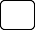 Richiesta/rinnovo permesso C	Procedura di naturalizzazione (cittadinanza svizzera) Richiesta di cittadinanza italiana -> esame CILS B1. Vedi il sito per le date  Richiesta di cittadinanza italiana -> esame CILS B1. Vedi il sito per le date  Richiesta di cittadinanza italiana -> esame CILS B1. Vedi il sito per le date  Richiesta di cittadinanza italiana -> esame CILS B1. Vedi il sito per le date PartecipantePartecipantePartecipantePartecipanteSignora	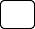 Signore	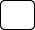 Signore	CognomeNomeVia, numeroNPA, luogoNumero di telefonoEmailData di nascitaNazionalitàLingua madrePermesso di soggiorno attualepermesso B	 permesso C	Altro	Anni scolastici frequentati0	1-5 anni	5 anni e più Ha frequentato un corso di lingua negli ultimi 3 anni?Sì	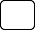 No	No	Ha un handicap? Se sì, allegare il certificato medicoSì	No	No	Ha un handicap? Se sì, allegare il certificato medicoVista	Udito	Udito	Ha un handicap? Se sì, allegare il certificato medicoParlare	Dislessia	Dislessia	Ha un handicap? Se sì, allegare il certificato medicoAltroAltroAltroHa già fatto una volta il test fide?Sì	Quando e dove?No	Il regolamento del test fide è chiaro?Sì	No	Le condizioni di annullamento del test sono chiare?Sì	No	